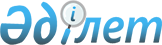 О внесении изменений в постановление Правительства Республики Казахстан от 4 декабря 1995 г. N 1652Постановление Правительства Республики Казахстан от 22 августа 1997 г. N 1276



          Правительство Республики Казахстан постановляет:




          Внести в постановление Правительства Республики Казахстан от 4
декабря 1995 г. N 1652  
 P951652_ 
  "О реализации секторной программы
поддержания стройиндустрии и производства строительных материалов"
следующие изменения:




          абзац второй пункта 3 исключить;




          пункт 5 изложить в следующей редакции:




          "5. Государственному Экспортно-импортному банку совместно с
Агентством строительства и архитектурно-градостроительного контроля
Министерства экономики и торговли Республики Казахстан осуществить
на конкурсной основе отбор проектов, определить конечных заемщиков и
с участием Министерства финансов Республики Казахстан обеспечить
контроль за реализацией проектов и своевременным погашением
привлекаемого кредита".





     Премьер-Министр
   Республики Казахстан


					© 2012. РГП на ПХВ «Институт законодательства и правовой информации Республики Казахстан» Министерства юстиции Республики Казахстан
				